Brozdniakov ViacheslavExperience:Position applied for: 3rd OfficerDate of birth: 09.07.1995 (age: 22)Citizenship: UkraineResidence permit in Ukraine: NoCountry of residence: UkraineCity of residence: OdessaContact Tel. No: +38 (048) 702-49-67 / +38 (093) 914-39-56E-Mail: brzdnkv@gmail.comSkype: b.boy09U.S. visa: NoE.U. visa: NoUkrainian biometric international passport: Not specifiedDate available from: 07.02.2017English knowledge: GoodMinimum salary: 2700 $ per month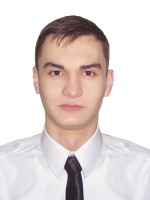 PositionFrom / ToVessel nameVessel typeDWTMEBHPFlagShipownerCrewingDeck Cadet14.02.2016-20.07.2016Neptune IthakiCar Carrier11010-GreeceAnaximander Shipping Company LTDV. ShipsDeck Cadet24.02.2014-21.08.2014KiteBulk Carrier47195-Marshall IslandsKite Shipping LLCV. ShipsDeck Cadet01.04.2013-19.08.2013Bulat-1Tug Boat304.74Caterpillar2*2000UaIlyichevsk Sea Commercial Port&mdash;Deck Cadet27.04.2012-30.08.2012Bulat-1Tug Boat304.74Caterpillar2*2000UaIlyichevsk Sea Commercial Port&mdash;